         ҠАРАР                                                                                           РЕШЕНИЕ    «19 »  апрель   2019 й.                  № 123                « 19» апреля   2019 гОб  утверждении  положения «О порядке получения муниципальными служащими сельского поселения Ассинский сельсовет  муниципального района Белорецкий район Республики Башкортостан разрешения представителя нанимателя (работодателя) на участие на безвозмездной основе в управлении   некоммерческими организациями»В соответствии со статьей 14 Федерального закона от 02.03.2007 N 325-ФЗ "О муниципальной службе в Российской ФедерацииСовет сельского поселения  Ассинский  сельсовет муниципального района Белорецкий район Республики БашкортостанРЕШИЛ:        1. Утвердить прилагаемое Положение «О порядке получения муниципальными служащими сельского поселения Ассинский сельсовет муниципального района Белорецкий район Республики Башкортостан разрешения представителя нанимателя (работодателя) на участие на безвозмездной основе в управлении некоммерческими организациями».2. Настоящее решение разместить на официальном сайте и в здании администрации сельского поселения.Глава сельского поселения                                    В.Г.Юсупов.Приложениек решению Совета  сельского поселения Ассинский сельсовет 19.04. 2019 № 123 ПОЛОЖЕНИЕО ПОРЯДКЕ ПОЛУЧЕНИЯ МУНИЦИПАЛЬНЫМИ СЛУЖАЩИМИ СЕЛЬСКОГО ПОСЕЛЕНИЯ АССИНСКИЙ СЕЛЬСОВЕТ МУНИЦИПАЛЬНОГО РАЙОНА БЕЛОРЕЦКИЙ РАЙОН   РЕСПУБЛИКИ БАШКОРТОСТАН РАЗРЕШЕНИЯ ПРЕДСТАВИТЕЛЯ НАНИМАТЕЛЯ (РАБОТОДАТЕЛЯ) НА УЧАСТИЕ  НА БЕЗВОЗМЕЗДНОЙ ОСНОВЕ В УПРАВЛЕНИИ НЕКОММЕРЧЕСКИМИ   ОРГАНИЗАЦИЯМИ1. Настоящее Положение в соответствии с пунктом 3 части 1 статьи 14 "Федерального закона от 2 марта 2007 года N 325-ФЗ "О муниципальной службе в Российской Федерации" определяет порядок получения муниципальными служащими разрешения представителя нанимателя (работодателя) на участие на безвозмездной основе в управлении некоммерческими организациями в качестве единоличного исполнительного органа или вхождения в состав их коллегиальных органов управления.2. К некоммерческим организациям для целей настоящего Положения относятся общественные организации (кроме политической партии): жилищные, жилищно-строительные, гаражные кооперативы, садоводческие, огороднические и дачные потребительские кооперативы, товарищества собственников недвижимости.3. Участие муниципального служащего на безвозмездной основе в управлении некоммерческими организациями в качестве единоличного исполнительного органа или вхождения в состав их коллегиальных органов управления не должно приводить к конфликту интересов или возможности возникновения конфликта интересов при исполнении служебных обязанностей.4. Заявление о разрешении на участие на безвозмездной основе в управлении некоммерческой организацией в качестве единоличного исполнительного органа или вхождения в состав ее коллегиального органа управления (далее - заявление) представляется муниципальным служащим представителю нанимателя (работодателю) не позднее чем за двадцать рабочих дней до начала выполнения данной деятельности по форме согласно приложению 1 к настоящему Положению.5. Уполномоченное представителем нанимателя (работодателем) подразделение (должностное лицо) (далее - уполномоченное подразделение) осуществляет рассмотрение заявления на предмет возможности возникновения конфликта интересов, разрабатывает мотивированное заключение о возможности участия муниципального служащего на безвозмездной основе в управлении некоммерческими организациями в течение 12 рабочих дней со дня его поступления и в течение 3 рабочих дней направляет мотивированное заключение с приложением заявления представителю нанимателя (работодателя) для принятия решения.6. По результатам рассмотрения заявления в зависимости от усмотрения возможности возникновения конфликта интересов представитель нанимателя (работодателя) в течение 3 рабочих дней выносит одно из следующих решений:а) разрешить муниципальному служащему участие на безвозмездной основе в управлении некоммерческой организацией в качестве единоличного исполнительного органа или вхождения в состав ее коллегиального органа управления;б) отказать муниципальному служащему в участии на безвозмездной основе в управлении некоммерческой организацией в качестве единоличного исполнительного органа или вхождения в состав ее коллегиального органа управления в случае выявления наличия конфликта интересов.7. Решение оформляется в виде письменного ответа, которое направляется уполномоченным представителем нанимателя (работодателем) подразделением (должностным лицом) муниципальному служащему в течение двух рабочих дней со дня его принятия.8. Заявление, мотивированное заключение на него и иные материалы, связанные с рассмотрением заявления, приобщаются к личному делу муниципального служащего.Приложение N 1к Положению о порядкеполучения муниципальнымислужащими сельского поселения Ассинский сельсовет  Республики Башкортостанразрешения представителянанимателя (работодателя)на участие на безвозмезднойоснове в управлениинекоммерческими организациями                                           Руководителю органа местного                                           самоуправления сельского поселения Ассинский  сельсовет                                           Республики Башкортостан                                      _____________________________________                                   от _____________________________________                                      _____________________________________ЗАЯВЛЕНИЕо разрешении на участие на безвозмездной основев управлении некоммерческой организацией    В  соответствии  с  подпунктом  3 части 1 статьи 14 Федерального законаот   2  марта  2007  года  N  25-ФЗ  "О  муниципальной  службе в РоссийскойФедерации" прошу разрешить мне участие на безвозмездной основе в управлениинекоммерческой организацией _______________________________________________                                 (указать наименование некоммерческой                                 организации, адрес, виды деятельности)в качестве единоличного исполнительного органа (члена коллегиального органауправления) (нужное подчеркнуть).    Выполнение  указанной  деятельности будет осуществляться в свободное отслужбы  время  и не повлечет за собой возникновения конфликта интересов иливозможности  возникновения  конфликта  интересов  при  исполнении служебныхобязанностей.  При  выполнении  указанной  деятельности  обязуюсь соблюдатьтребования,  предусмотренные  статьями  14  и 14.2 Федерального закона от 2марта 2007 года N 25-ФЗ "О муниципальной службе в Российской Федерации"."____" _____________ 20___ г.  ______________   ___________________________                                  (подпись)        (расшифровка подписи)БАШКОРТОСТАН РЕСПУБЛИКАhЫ                      БЕЛОРЕТ РАЙОНЫмуниципаль районЫНЫңАСЫ АУЫЛ СОВЕТЫАУЫЛ БИЛәМәһЕСОВЕТЫ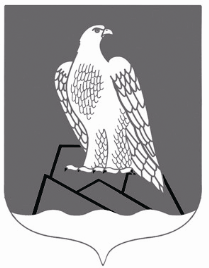 СОВЕТСЕЛЬСКОГО ПОСЕЛЕНИЯАССИНСКИЙ СЕЛЬСОВЕТ Муниципального района Белорецкий район РЕСПУБЛИКИ БАШКОРТОСТАН